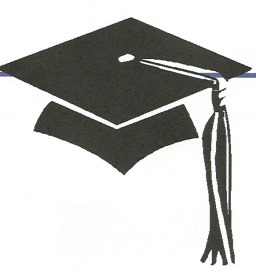 RENSEIGNEMENTS CONCERNANT LA FAMILLEIDENTIFICATION DE L’ÉTUDIANTNom : …………………………………………….……………… Prénom : ……………………………………………………………………Date de naissance : ____ /____ /________ Adresse : ………………………………………………………………………………………………………………………………………………Code postal : /__ /__ /__ /__ /__ /       Commune : ……………………………………………………………………………..N° de téléphone : …………………………………………………………………………………………………………………………………Email : ………………………………………………………………………………………………………………………………………………….RENSEIGNEMENTS CONCENANT LA FORMATIONFormation 2022/2023 (intitulé exact en toutes lettres) : …………………………………………………………………………………………………………………………………………………………….Adresse de l’établissement : ……………………………………………………………………………………………………………….(Fournir le certificat de scolarité ou d’inscription)S’agit-il d’un redoublement ou d’une réorientation par rapport à 2021/2022 ?  Redoublement                    Réorientation         	 Non, ni redoublement, ni réorientationFormation poursuivie en 2021/2022 : ……………………………………………………………………………………………….L’étudiant a-t ’il fait sa propre déclaration fiscale de l’année 2022 basée sur les revenus de l’année 2021 ? :		                   Oui 		 NonBourses (nationale d’enseignement supérieur ou autre) :                  Oui 		 NonMontant annuel : …………………………………………………………………………………………………………………………………Si elle a été rejetée : motif : …………………………………………………………………………………………………………………(Fournir l’attestation de refus ou de versement)Charges de l’étudiant en lien avec les études : (ex : frais d’inscription, coûts liés au logement, achats divers, frais de déplacement…)A COMPLÉTER PAR L’ÉTUDIANT UNIQUEMENT S’IL EST À LA CHARGE DE SES PARENTSRevenu fiscal de référence année 2022 sur les revenus (2021) : …………………………………………………………(Fournir une copie de l’avis d’imposition ou de non-imposition de toutes les personnes à charge ayant une activité au sein de la famille)Je certifie exact tous les renseignements qui sont portés sur le présent dossier.À                                           , le SignaturePèreMèreNoms et prénoms des responsables :Adresse :Code postal :/__ /__ /__ /__ /__ /       /__ /__ /__ /__ /__ /       Commune :N° de téléphone :Nombre d’enfants à charge :(Fournir un justificatif de domicile de moins de 3 mois)ChargesMontant-----Total :€Nom/Prénom(des personnes vivant sous le même toit)Date de naissanceSituation familialeSituation professionnelle ou scolairePère ou conjointPère ou conjointMère ou conjointeMère ou conjointe1er enfant1er enfant2ème enfant2ème enfant3ème enfant3ème enfant4ème enfant4ème enfantAutres personnes à charge (précisez):Autres personnes à charge (précisez):Autres personnes à charge (précisez):Autres personnes à charge (précisez):Autres personnes à charge (précisez):Autres personnes à charge (précisez):